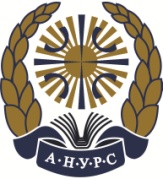 АКАДЕМИЈА НАУКА И УМЈЕТНОСТИ РЕПУБЛИКЕ СРПСКЕ КРИТЕРИЈУМИ ЗА ИЗБОР КАРАТА И ФОТОГРАФИЈА ЗА ЕНЦИКЛОПЕДИЈУ РЕПУБЛИКЕ СРПСКЕБања Лука, 24. јуни 2013.На основу члана 5 тачка г) Закона о Енциклопедији Републике Српске („Сл. гласник Републике Српске“ број 38/07) Уређивачки одбор на III сједници одржаној 24. јуна 2013, усвојио је  КРИТЕРИЈУМЕ ЗА ИЗБОР КАРАТА И ФОТОГРАФИЈА ЗА ЕНЦИКЛОПЕДИЈУ РЕПУБЛИКЕ СРПСКЕТекст енциклопедијских јединица илуструје се картама и фотографијама. Критеријуме за избор карата и фотографија, по Закону о Енциклопедији РС, усваја Уређивачки одбор. Избор карата и фотографија врши Централна редакција према сљедећим критеријумима:I  ГЕОГРАФСКЕ КАРТЕ1. Свака општина у Републици Српској, у оквиру енциклопедијске јединице, имаће географску карту. Карте се раде у три величине, у зависности од површине територије општине и броја становника: а) највеће општине једна страница;б) општине средње величине 2/3 странице; в) најмање општине 1/2 странице. Картограф ће предложити Централној редакцији у коју од наведене три категорије треба да се разврста свака од општина. Све карте ће имати сљедећи садржај: а) Размјер (у доњем лијевом углу) и координатна мрежа, с тим што ће размјер бити одређен према величини и облику територије појединих општина, а водиће се рачуна о што већој прегледности сваке карте; б) Рељефна структура/подлога − генерализована; в) Важнији водени токови и њихови називи; г) Кружић као ознаку за број становника (насеља ће, према броју становника, бити означена кружићима различитих величина);  д) Саобраћајна мрежа: магистрални и регионални путеви и пруге; ђ) Границе насеља; е) Урбана зона општинског центра/града; ж) Легенда карте (у доњем десном углу) у којој ће бити картографским или одговарајућим знацима приказани: величина насеља, путна мрежа, границе насеља и урбана зона; з) Малу карту Републике Српске (у горњем десном углу) са ознаком (квадратићем) који упућује на то гдје се налази мјесто са карте;2. Историјске карте. 3. Карте Републике Српске и БиХ (новије вријеме).II ФОТОГРАФИЈЕ ЛИЧНОСТИПредсједници Републике Српске; Предсједници Народне скупштине; Предсједници АНУРС-а;Чланови АНУРС-а (радни састав, изван радног састава и инострани чланови);Чланови САНУ који у Енциклопедији РС имају енциклопедијске јединице;Генерали Војске Републике Српске (начелник и замјеник начелника Генералштаба, команданти ратних корпуса, команданти ваздухопловства и ПВО и начелници Центра војних школа);Ректори јавних универзитета;Патријарси, митрополити и садашњи епископи СПЦ;Научници (са територије Републике Српске или БиХ који су се посебно афирмисали у појединим областима);Најпознатији књижевници;Посебно афирмисани умјетници (личности или дјела);Државници, политичари и народни хероји (фотографије или портрети);Устаници – војсковође до 1914. године;Познати припадници Југословенске војске у отаџбини.Све фотографије личности израдиће се у величини 4,5 x 5,7 цм. III  ФОТОГРАФИЈЕ ОБЈЕКАТАЗграда републичких институција (Палата предсједника РС, зграде Народне скупштине РС и Владе РС);Административне зграде градова у Републици Српској (Бање Луке, Источног Сарајева, Добоја, Бијељине, Приједора и Требиња);Зграде  значајних републичких, научних и умјетничких институција (зграда  АНУРС-а, Бански двор, Народно позориште РС, Музеј РС, Музеј савремене умјетности, РТРС-а, КБЦ, Архив РС);Зграда двају јавних универзитета (ректорати);Саборне цркве свих епархија;Споменици под културноисторијском заштитом (тврђава у Требињу, Стари град у Бочцу, тврђава у Добоју, Кастел, Црква брвнара у Малом Блашком, Херцеговачка Грачаница, Арсланагића мост у Требињу и др.);Најпознатији објекти у неким општинама које су посебно значајни за Републику Српску; Најзначајнији привредни објекти (који су некада постојали и који сада постоје). IV ФОТОГРАФИЈЕ ПРИРОДНИХ И ТУРИСТИЧКИХ БОГАТСТАВА Природних љепота (Врбаса, Дрине, Зеленгоре, Јахорине, Козаре, Лисине, Озрена, Романије, Сутјеске, Таре, Пливе, Босне, Уне);Природних резервата (Бардача, прашума Перућица);Познатих туристичких дестинација (Андрићград, Вишеград, Балкана, Еко-центар Љекарице, Етно-село Станишић, Зворничко језеро, језеро Перућац, „ћиро“ из Шарганске осмице, мост на Дрини у Вишеграду, Национални парк Сутјеска, рафтинг на Врбасу, пећина Орловача);Бање: Бања Врућица, Дворови, Слатина, Кулаши, Српске Топлице, Вилина влас, Козлук, Мљечаница; Манастири: Добрун, Липље, Ступље, Моштаница, Папраћа, Тврдош, Гомионица, Крупа на Врбасу, Тавна, Клисина, Житомислић, Сасе, Дужи.V ФОТОГРАФИЈЕ ИСТОРИЈСКИХ СПОМЕНИКАСпоменика из далеке прошлости;Споменика из Народноослободилачке борбе;Споменика из одбрамбено-ослободилачког рата (1992−1995).VI  ФОТОГРАФИЈЕ ДОКУМЕНАТАДејтонског мировног уговора (факсимили);Првог Устава Републике Српске (факсимили);Водећих научних часописа (факсимили);Докумената о оснивању универзитета /факсимили;Докумената о оснивању АНУРС-а/ факсимили;Докумената о оснивању најстаријих виших школа /факсимили;Докумената о оснивању најстаријих средњих школа/ факсимили;Докумената о оснивању најстаријих основних школа/факсимили;Закона о изради Енциклопедије РС/факсимили.VIIФотографије значајних манифестација – научних скупова.VIIIФотографије најпознатијих часописа и листова.IXФотографије грбова и застава Републике Српске и БиХ.						            ПРЕДСЈЕДНИК                                                                        УРЕЂИВАЧКОГ ОДБОРА ЕРС                                                                          Академик Рајко Кузмановић